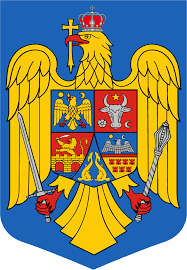 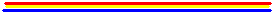 H O T Ă R Â R E A nr. 17 din 12 martie 2021privind modificarea H.C.L. nr.83 din 28.01.2021 privind aprobarea protocolului de colaborare pentru realizarea lucrărilor de decolmatare și recalibrare a albiei afluentului de dreapta al Crișului Negru care traversează localitatea Uileacu de Beiuș, județul BihorAnalizând temeiurile juridice, respectiv:a) art. 120 alin. (1) și art. 121 alin. (1) și alin. (2)  din Constituția României, republicată;b) art.3 și 4 paragrafele 1 – 4 din Carta europeană a autonomiei locale, adoptată la Strasbourg la 15 octombrie 1985, ratificată prin Legea nr. 199/1997;c) art. 7 alin. (2) din Codul civil al României, adoptat prin Legea nr. 287/2009, republicat, cu modificările și completările ulterioare;d) art. 1 alin. (2), art. 3, art. 6 - art.13, art. 75, art. 84 - art. 85, art. 95 alin. (1) și (2), art. 96, art. 98, art. 105 alin. (1), art. 106, art. 110, art. 129 alin.(14), art.133 alin.(2) art.134 alin. (4),  art. 135 - 140, art. 197 alin. (1), (2), (4) și (5), art. 198 alin. (1), art. 199 alin. (1) și (2) și art. 201 – art. 202, art.206 – art.226  din Ordonanța de urgență nr. 57/2019 privind Codul administrativ, cu modificările și completările ulterioare; e) art. 34 alin. 4 din Legea apelor nr. 107/1996 cu modificările și completările ulterioare; f) art. 8 alin. 1 lit. k din Ordonanta 21/2002 privind gospodarirea localitatilor urbane si rurale cu modificările și completările ulterioare; g) Hotărârea Consiliului Local al comunei Uileacu de Beiuș nr.83 din 28.01.2021 privind aprobarea protocolului de colaborare pentru realizarea lucrărilor de decolmatare și recalibrare a albiei afluentului de dreapta al Crișului Negru care traversează localitatea Uileacu de Beiuș, județul Bihorh) art. 2 alin. (2), și art. 84 din Legea nr. 24/2000 privind normele de tehnică legislativă pentru elaborarea actelor normative, republicată, cu modificările și completările ulterioare;i)  în considerarea Ordinului Prefectului – Județului Bihor nr.691 din 23.10.2020 privind constatarea ca legal constituit a Consiliului Local al comunei Uileacu de Beiuș județul Bihor ;   Luând act de:instrumentele de prezentare și motivare care însoțesc proiectul Hotărârii Consiliului Local privind modificarea H.C.L. nr.83 din 28.01.2021 privind aprobarea protocolului de colaborare pentru realizarea lucrărilor de decolmatare și recalibrare a albiei afluentului de dreapta al Crișului Negru care traversează localitatea Uileacu de Beiuș, județul Bihor respectiv:a) referatul de aprobare nr. 674 din 10 martie 2021 al primarului Comunei Uileacu de Beiuș județul Bihor ;b) raportul de specialitate al compartimentului de resort din cadrul aparatului de specialitate al primarului – compartiment juridic nr. 675 din 10 martie 2021 ;c)  avizul consultativ al Comisiei Comisia pentru activităţi economico – financiare amenajarea teritoriului şi urbanism , juridică şi de disciplină din cadrul Consiliului Local ;În temeiul  art.196 alin.(1) lit.a) din ORDONANȚA DE URGENȚĂ nr. 57 din 3 iulie 2019 Publicată în Monitorul Oficial cu numărul 555 din data de 5 iulie 2019 cu modificările și completările ulterioare  ;Consiliul Local al Comunei Uileacu de Beiuş adoptă prezenta Hotărâreîntrunit în şedinţă extraordinarăcu un număr de 11 (unsprezece) voturi pentru, 0 (zero)voturi împotrivă și 0 (zero) voturi abțineriH O T Ă R Ă Ş T EArt.I. Cu data prezentei se aprobă modificarea art. 3 din Hotărârea Consiliului Local  nr.83 din 28.01.2021 privind aprobarea protocolului de colaborare pentru realizarea lucrărilor de decolmatare și recalibrare a albiei afluentului de dreapta al Crișului Negru care traversează localitatea Uileacu de Beiuș, județul Bihor  în sensul abrogării anexei nr. 2 și introducerea anexei nr.2.1 care va face parte integrantă a hotărârii.Art.II. Prezenta hotărâre se comunică: Instituţiei Prefectului - Judeţului Bihor – pentru controlul legalităţii ;Primarului Comunei Uileacu de Beiuş, domnul Gheorghe CUCIULA.